11.Возьмите два круга R 2,5см и начертите на них циркулем  окружности радиусом примерно 1см. Это же можно сделать с помощью любого колпачка.Зрачки закрасьте чёрным цветом и поставьте белые точки.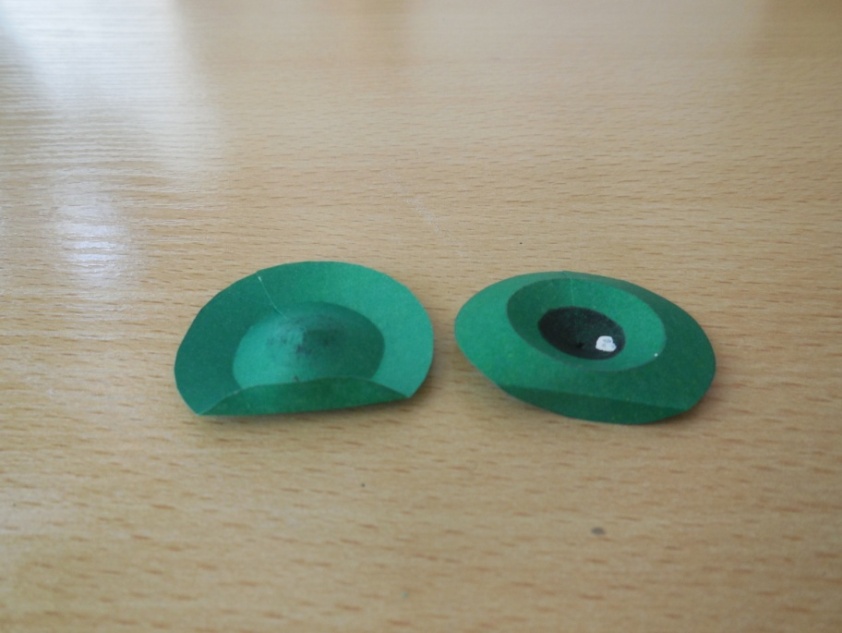 12.13. Склейте кружочки деталей глаз внахлёст примерно на 1 см и немного сложите край каждого. 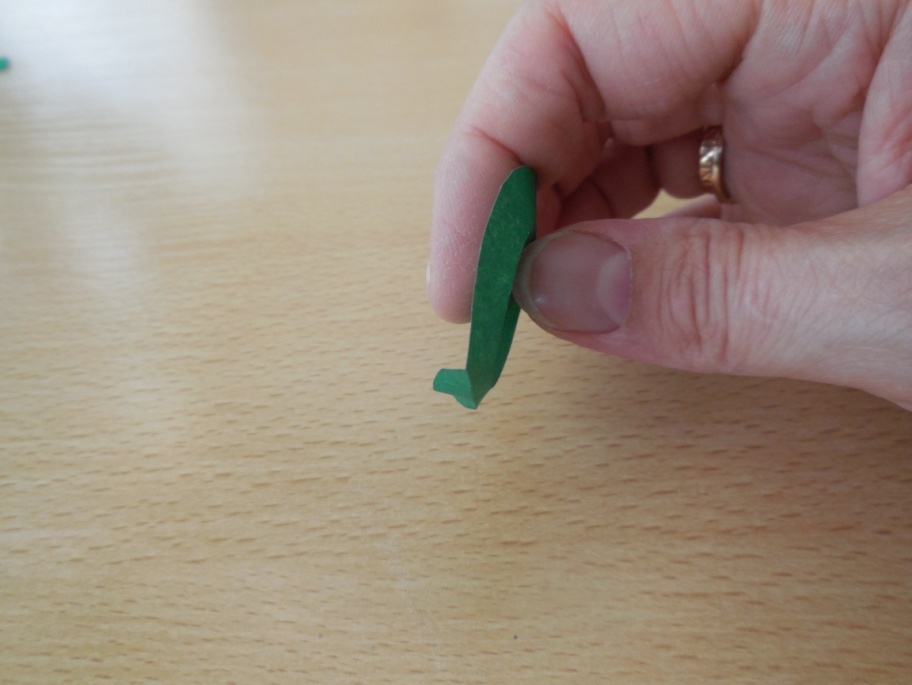 13.   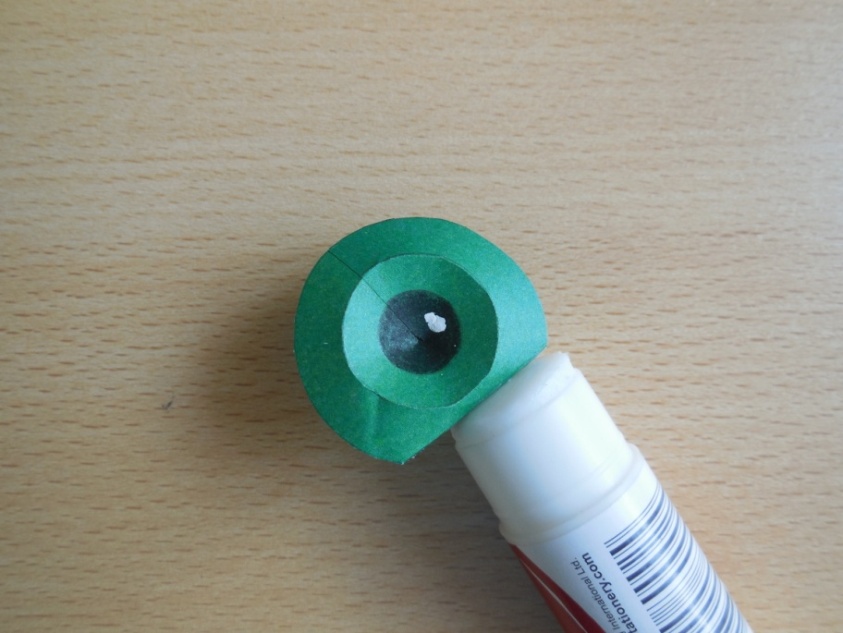 14. Намажьте клеем плоскость детали глаза и приклейте к ранее сделанному рту лягушки.  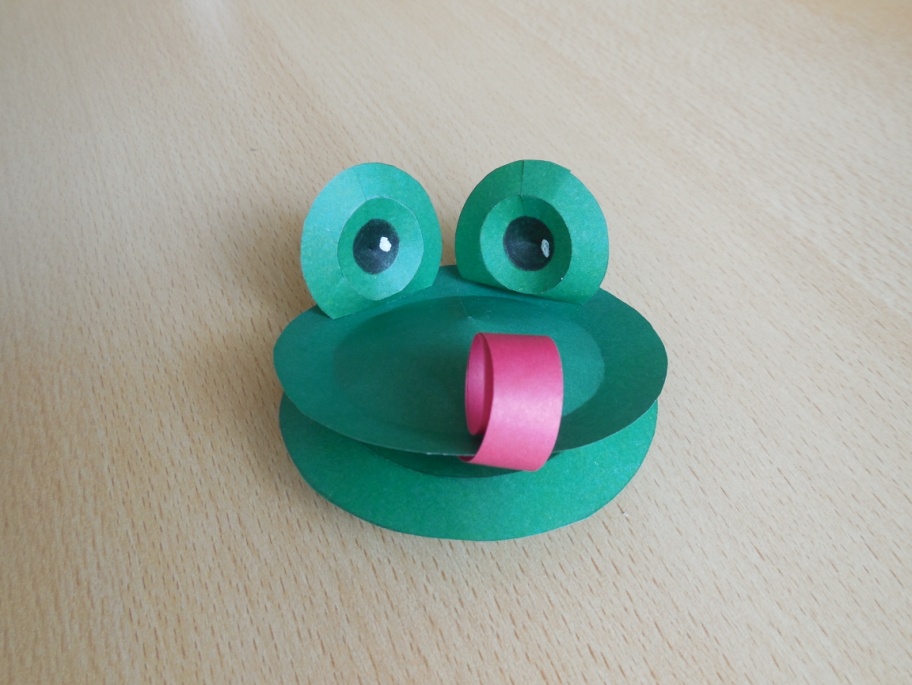 15. Голова лягушки готова.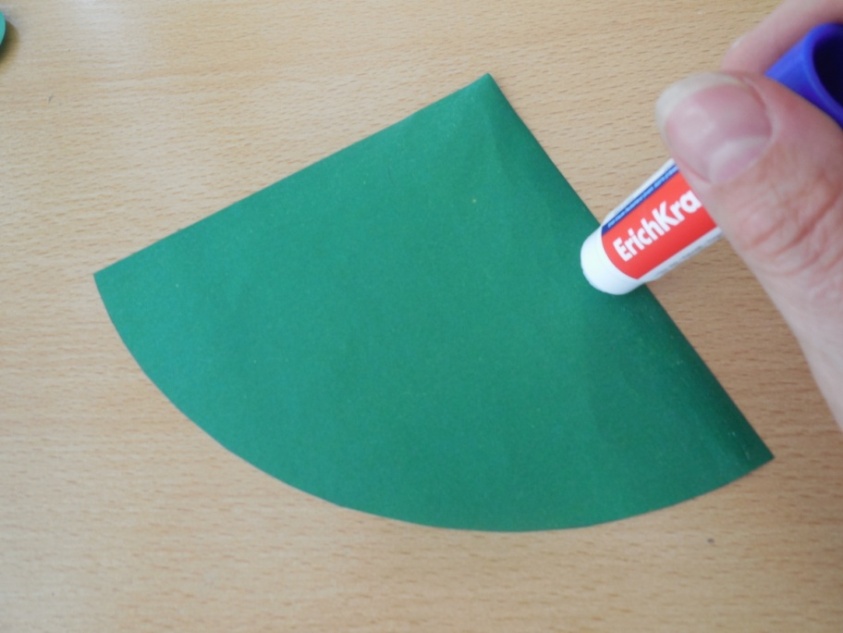 16. Туловище. На втором листе зелёной бумаги начертите половину или четверть круга R 12см.Смажьте одну сторону детали клеем. 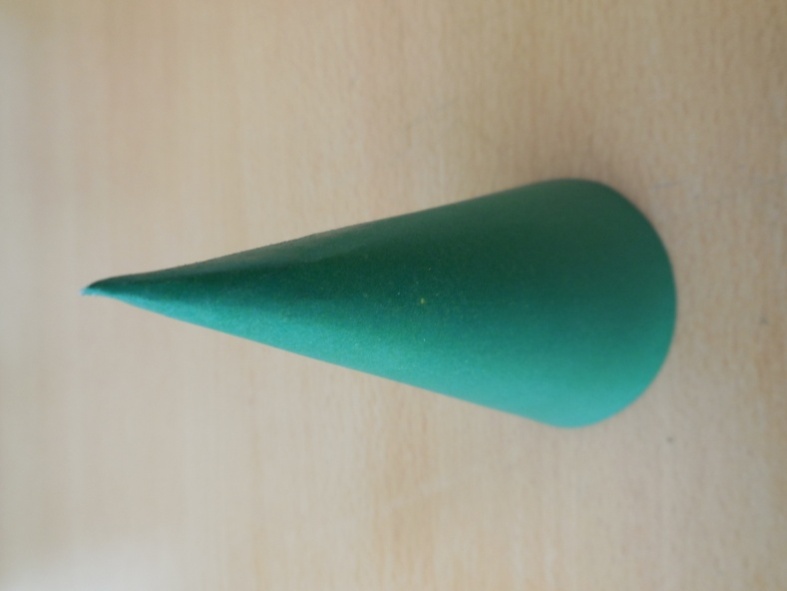 17. Склейте деталь так,чтобы получился конус.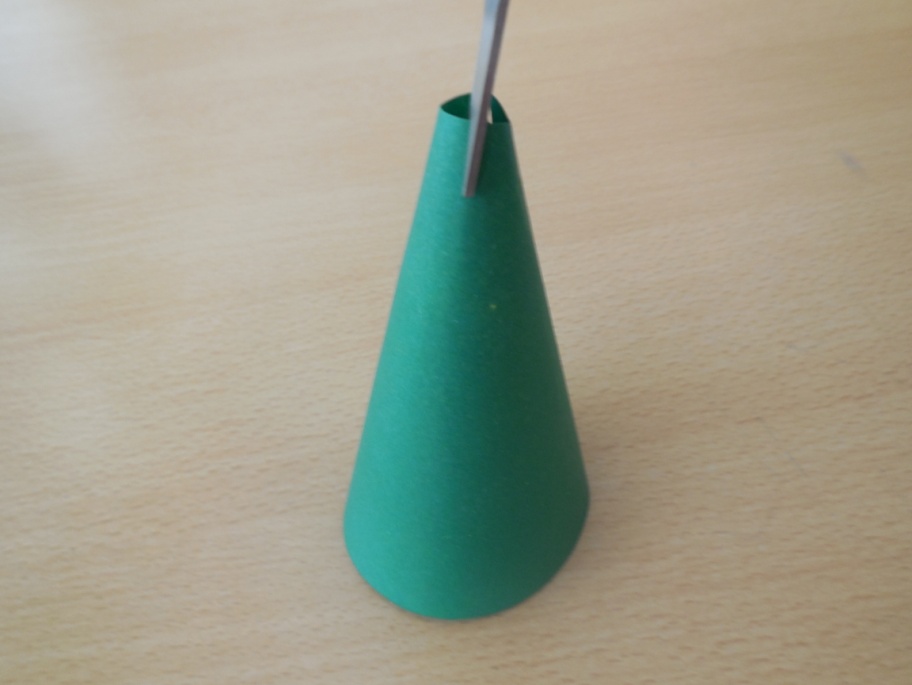 18. Срежьте вершину конуса примерно на 1см. Разрежьте вертикально верхушку ножницами  на глубину 1-1,5см.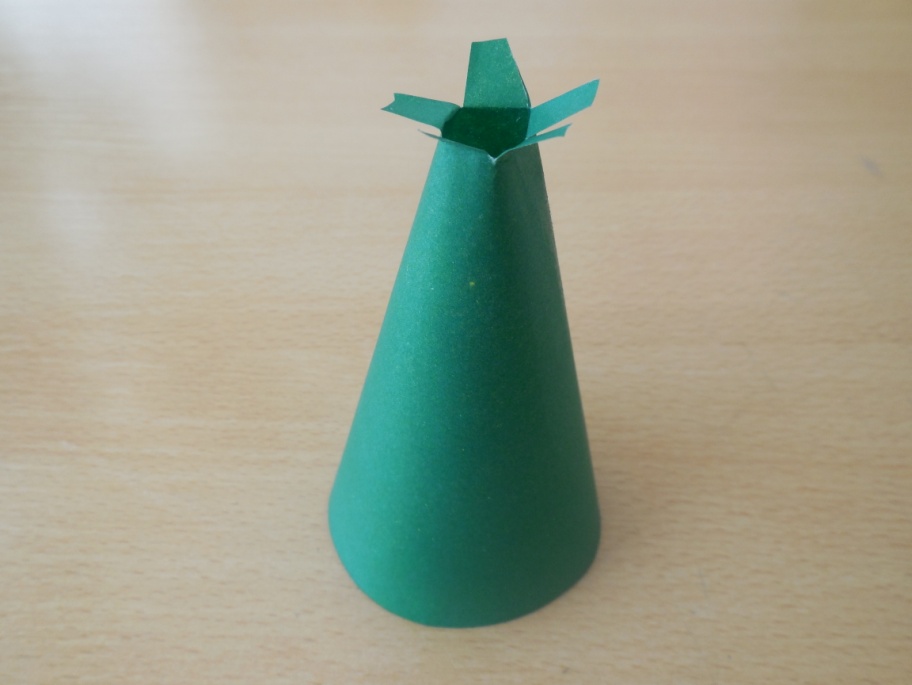 19. Отогните края конуса.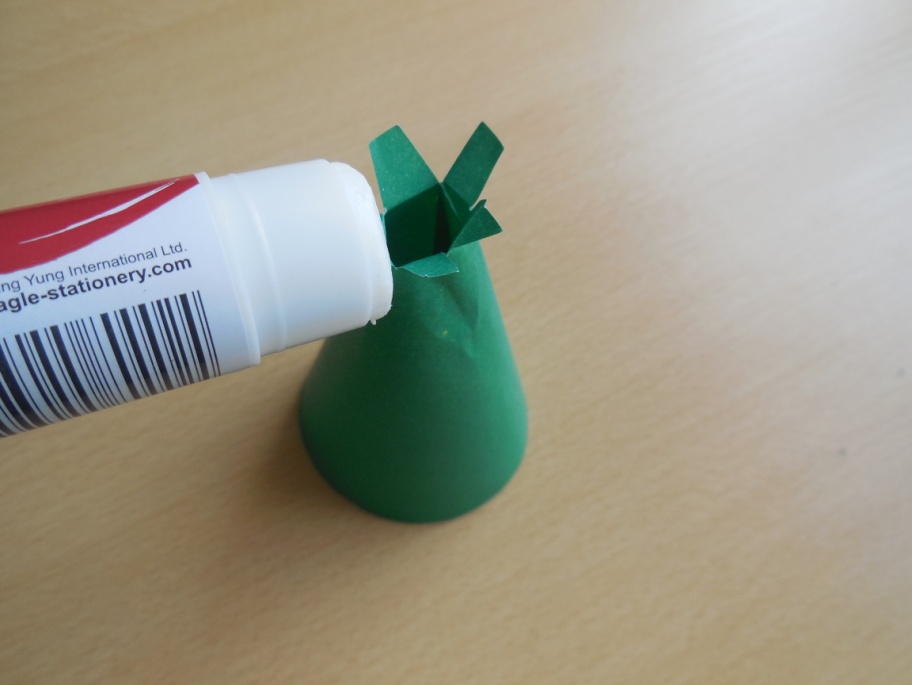 20. Смажьте края конуса клеем. 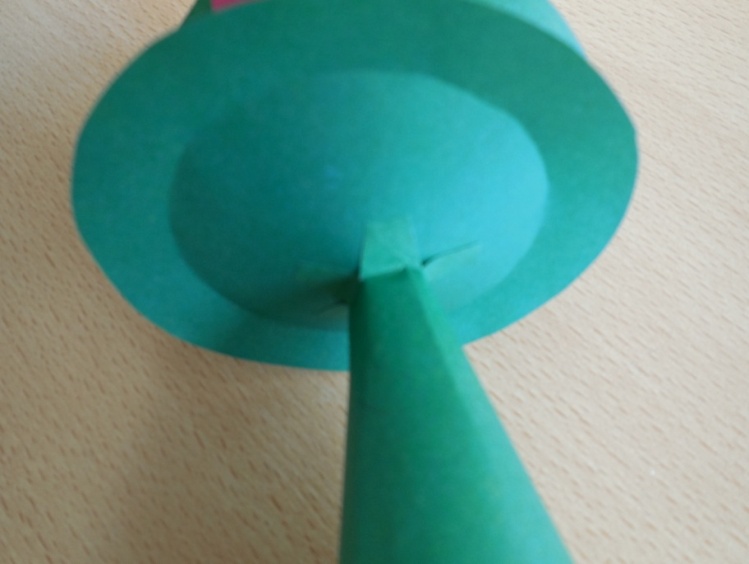 21. Приклейте туловище лягушки к голове.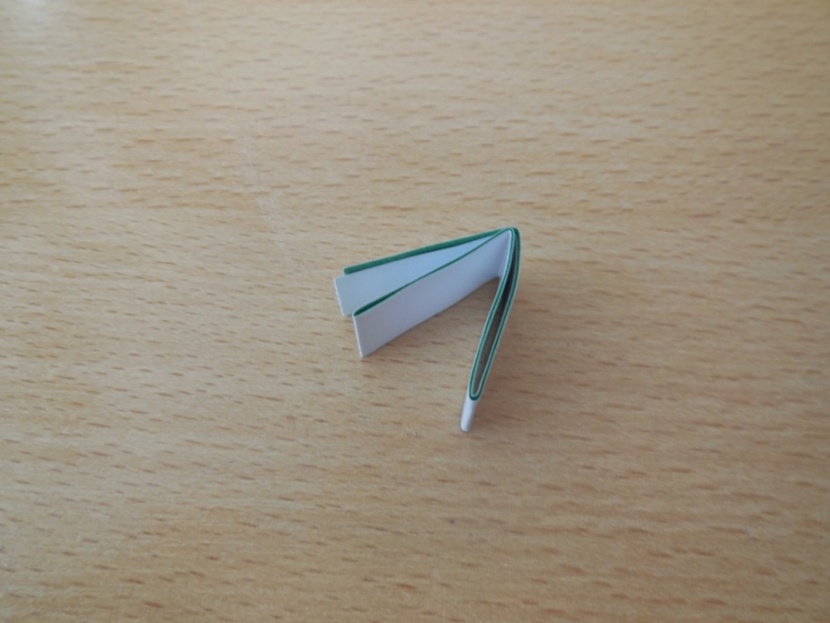 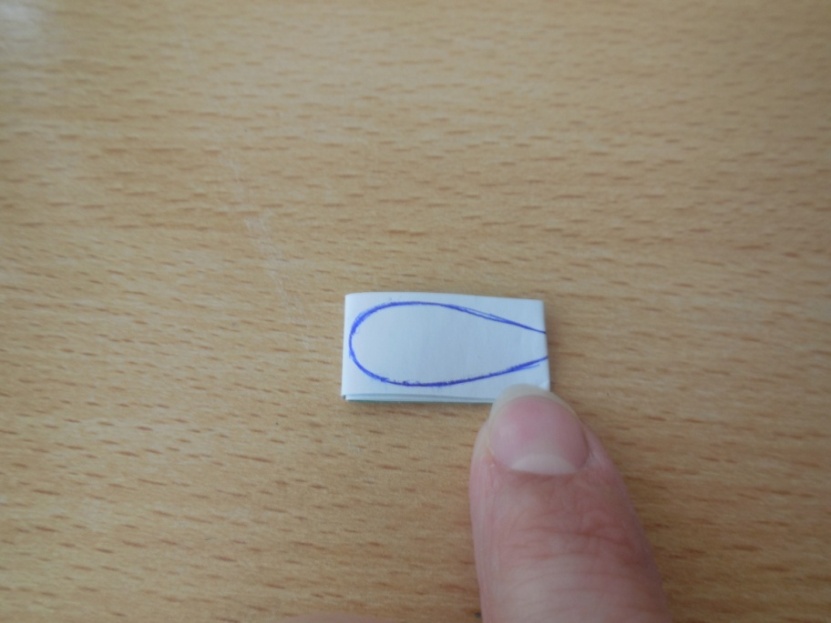 22. Пальцы.Отрежьте полоску зелёного цвета шириной 1см.Сложите её несколько раз и нарисуйте пальчик.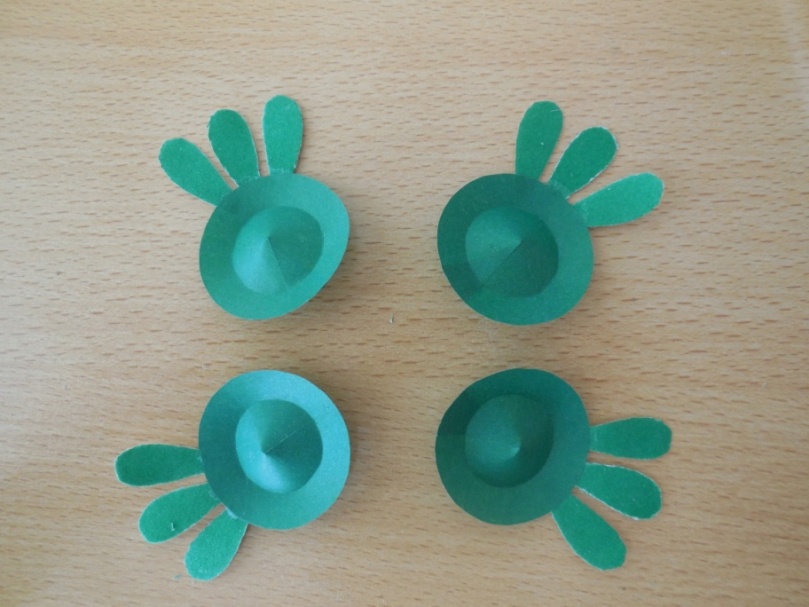 23. Вырежьте пальцы и приклейте их к         предварительно склеенным  лапам.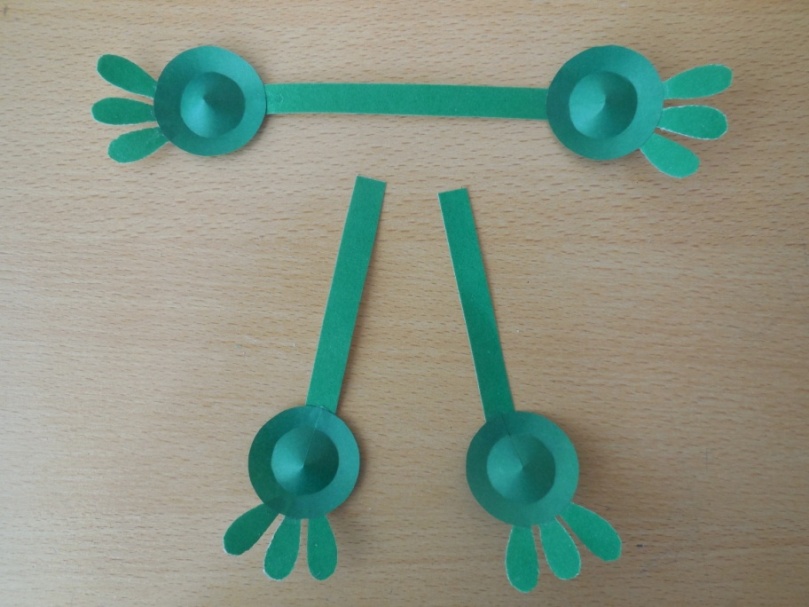 24. Приклейте лапы к полоскам целенного цвета: две - к одной полосе, две – к двум отдельным полоскам.     25. Приклейте лапы к туловищу. Лягушонок готов.  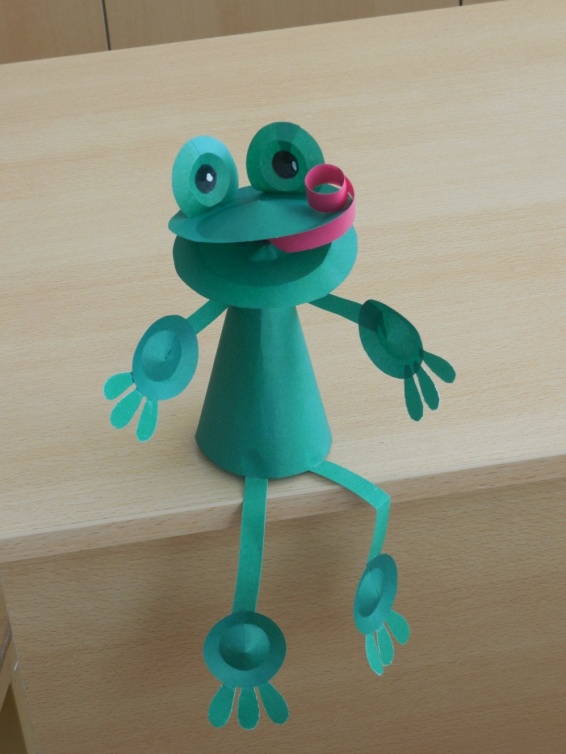 